Onderhouds- en inventarisatielijst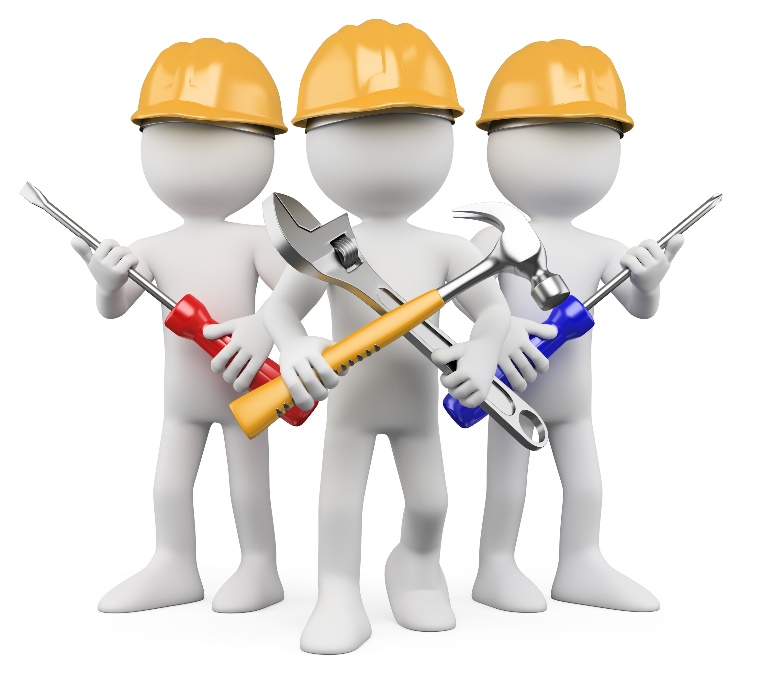 Noteer alle punten waar onderhoud of reparatie aan gebouwen aan de orde is.